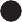 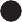 Procédure et formulaire de remboursementPROCÉDURE DE REMBOURSEMENTSi vos billets vous ont été délivrés par La Villette :Important : la demande de remboursement doit impérativement intervenir au plus tard 3 mois après la date du spectacle ou de l’atelier annulé.Remplissez le formulaire ci-dessous en y joignant le RIB de la personne dont le nom figure sur le billet * * Si le/la titulaire du billet est un enfant mineur ne possédant pas de compte bancaire à son nom, il lui faut remplir et signer l’attestation sur l’honneur page suivante.Adressez l’ensemble des documents, de préférence par mail à l’adresse suivante : remboursements@villette.comVous pouvez également le retourner à l’adresse suivante :La Villette - EPPGHV / Service accueil et billetterie 211, avenue Jean-Jaurès 75935 Paris cedex 19Le remboursement sera effectué par virement bancaire. NB : Le Trésor Public étant notre opérateur bancaire, tous les virements provenant de notre établissement débutent par la mention DRFIP ou DGFIP(Direction Régionale ou Générale des Finances Publiques).Contact : 01 40 03 75 75 / serviceclient@villette.comFORMULAIRE DE REMBOURSEMENTCe formulaire est réservé exclusivement pour le remboursement des billets délivrés par téléphone, aux guichets ou sur lavillette.com--------------------------------------------------------------------------------------------------------------------------------Je soussigné(e),	Mme	MNom----------------------------------------------------------------------------------------------------------------------------Adresse------------------------------------------------------------------------------------------------------------------------------------------------------------------------------------------------------------------- Téléphone ----------------------------Email --------------------------------------------------------------------------------------------------------------------------Demande le remboursement de l’ensemble des avoirs détenus sur mon compte client « LA VILLETTE » .Fait le	SignatureEn cas de litige, veuillez nous adresser un mail à remboursements@villette.comSi vous avez acheté vos billets ou contremarques :A un autre point de vente ou par le site Internet d’une autre enseigne :Fnac, Digitick, Ticketnet, Theatreonline, Carrefour, France Billet, Virgin, Leclerc, Auchan, etc.	  ou	par le biais d’une collectivité (Université, Comité d’entreprise, etc)	vous devez vous adresser directement à l’enseigne ou à l’organisme  qui vous les a vendus.ATTESTATION SUR L’HONNEURCe formulaire est réservé aux détenteurs de billet(s) mineurs ne possédant pas de compte bancaire à leur nom et qui souhaitent se faire rembourser :Nom du spectacle ou de l’atelier :	Date :--------------------------------------------------------------------------------------------------------------------------------Je soussigné(e),	Mme	MNom----------------------------------------------------------------------------------------------------------------------------Adresse------------------------------------------------------------------------------------------------------------------------------------------------------------------------------------------------------------------- Téléphone ----------------------------Email --------------------------------------------------------------------------------------------------------------------------Autorise M. Mme ……………………………….…… en qualité de ……………………………………  à procéder à la demande de remboursement de mon/mes billet(s) et à se faire rembourser.Fait le	Signature